LogbookSECONDARY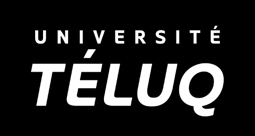 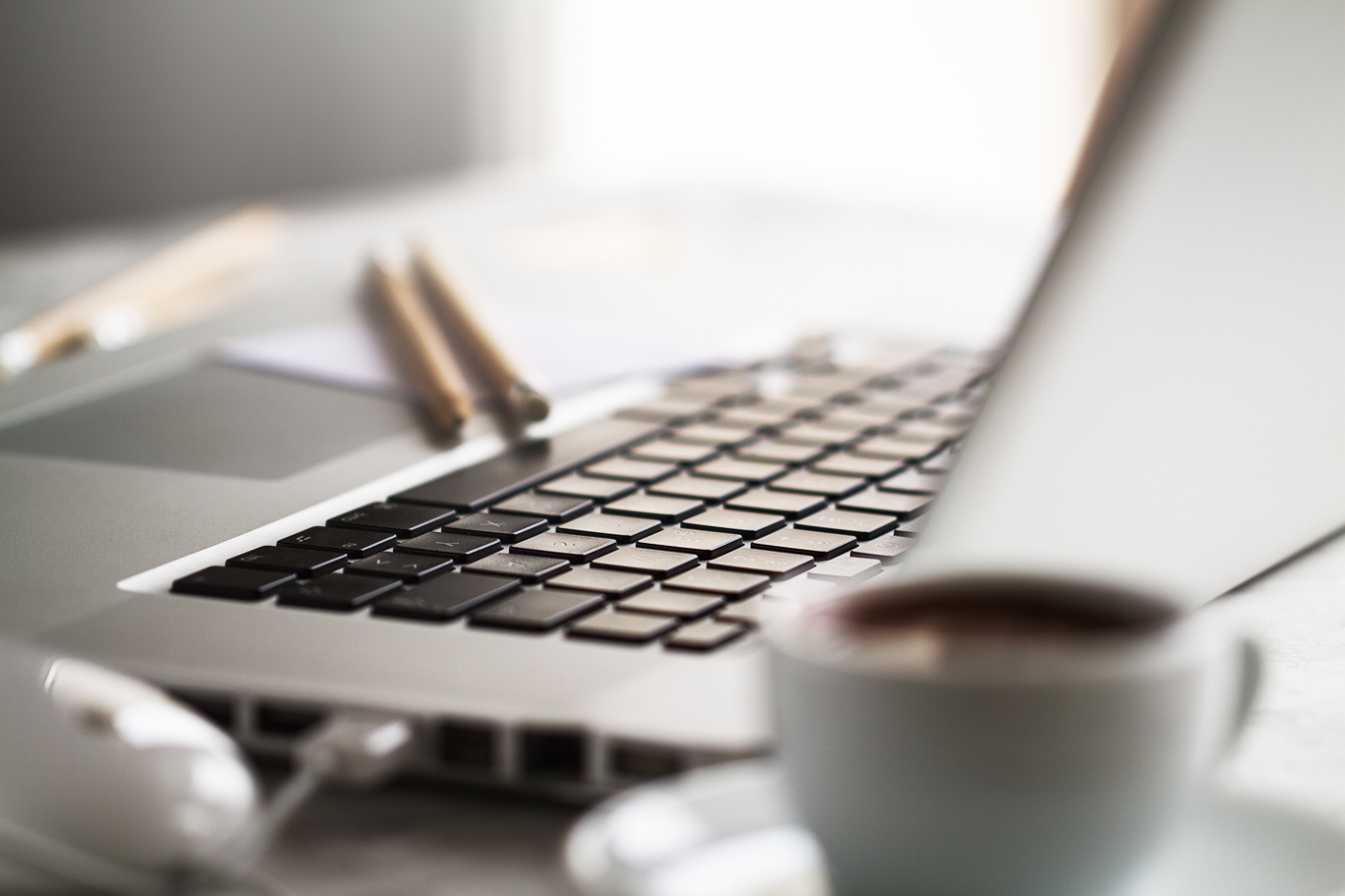 LogbookModule 1
Teaching synchronously online: methods and toolsObjectives of the module Understand and adapt to synchronous distance learning.Prepare a synchronous distance learning course.Deliver a distance course.Give an appraisal and provide follow-up on a distance course.Section: Preparing a distance courseBefore entering your virtual classroom, have you thought of everything?Section: Distance course assessment and follow-upYou’ve just completed your course, you may be satisfied with it or you may have encountered pitfalls. As in a conventional classroom, things aren't always perfect, it can happen in a virtual class as well. Now take stock of what you've done well, and of the things that you would like to improve.Educational practicesYesNoMy learning objective has been stated.My teaching resources are suited to my clientele.I plan short class periods with explanations that don't exceed 20 minutes (explicit teaching).I ask my students questions.I anticipate time for feedback.SupervisionYesNoMy expectations are clear and explicit (use of chat, camera, microphone, etc.).My virtual class rules are set.During my class, I anticipate some time for student collaboration.I check the attendance of my students and inform the parents if necessary.TechnologiesYesNoMy virtual space has been explained to the students.My equipment is operational (computer, headset, microphone, camera, etc.).The resources offered to students are operational.  What went well:What I need to improve:What I forgot:Things that make me proud: